Comité Permanente de Derecho de Autor y Derechos ConexosTrigésima cuarta sesiónGinebra, 1 a 5 de mayo de 2017PROYECTO DE ORDEN DEL DÍApreparado por la Secretaría	Apertura de la sesión	Elección del presidente y de dos vicepresidentes	Aprobación del orden del día de la trigésima cuarta sesión	Acreditación de nuevas organizaciones no gubernamentales	Aprobación del informe de la trigésima tercera sesión del Comité	Protección de los organismos de radiodifusión	Limitaciones y excepciones para bibliotecas y archivos	Limitaciones y excepciones para instituciones docentes y de investigación y para personas con otras discapacidades	Otros asuntosPropuesta de análisis de los derechos de autor en el entorno digitalPropuesta del Senegal y del Congo relativa a la inclusión del derecho de participación (droit de suite) en el orden del día de la labor futura del Comité Permanente de Derecho de Autor y Derechos Conexos de la Organización Mundial de la Propiedad Intelectual	Clausura de la sesión[Fin del documento]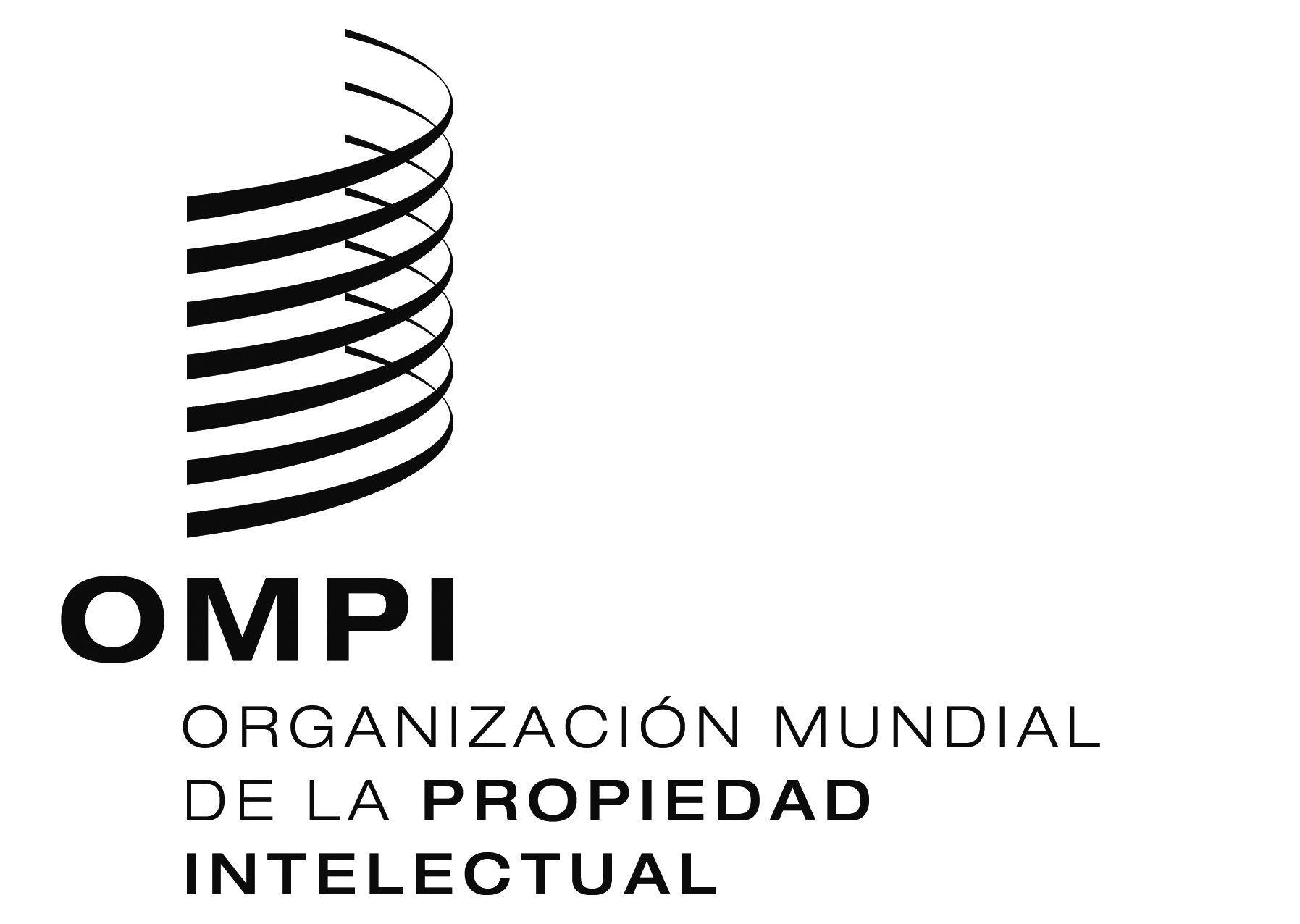 Ssccr/34/1 PROV.   sccr/34/1 PROV.   sccr/34/1 PROV.   ORIGINAL:  INGLÉSORIGINAL:  INGLÉSORIGINAL:  INGLÉSfecha:  22 de febrero DE 2017fecha:  22 de febrero DE 2017fecha:  22 de febrero DE 2017